					February 14, 2017Via Certified MailSandra K. DeLaneyCQI Associates LLC9827 Davidge DriveColumbia MD  21044					RE:	Bond Continuation Certificate						CQI Associates LLC						A-2016-2534371Dear Ms. DeLaney:	Please find under cover of this letter the updated financial instrument you filed with the Commission on behalf of CQI Associates LLC because it is a copy and not acceptable.  The Commission requires a supplier to file an original bond, letter of credit, continuation certificate, amendment, or other financial instrument as part of a supplier’s licensing requirements under Section 2809(c) of the Pennsylvania Public Utility Code.  The enclosed Continuation Certificate does not have a "wet ink" original signature or raised seal for the surety company. Please file the original financial instrument with my office within 20 days of the date of this letter, preferably by overnight delivery to my office address listed above.  This letter was previously sent to the address listed on the cover letter of the continuation certificate, and was returned to us as unclaimed.Sincerely,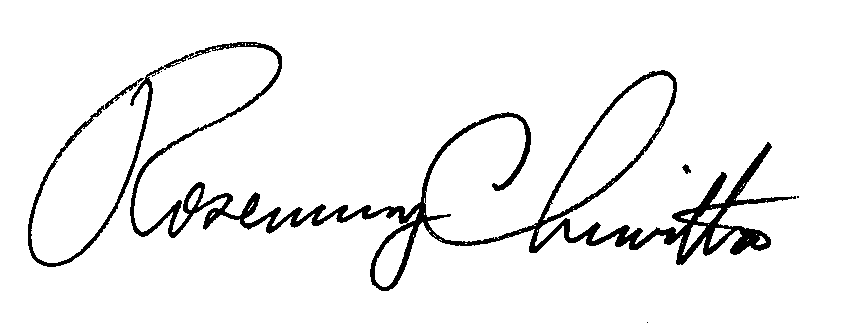 Rosemary ChiavettaSecretary of the CommissionRC: alwEnclosures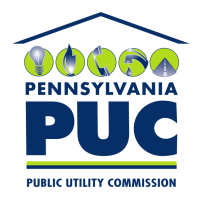  PUBLIC UTILITY COMMISSION400 North Street, Keystone Building, Second FloorHarrisburg, Pennsylvania  17120IN REPLY PLEASE REFER TO OUR 